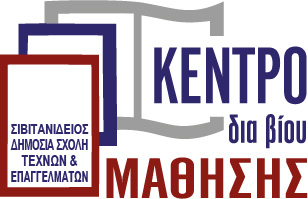 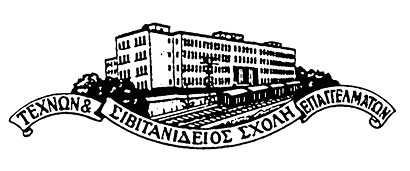 1. ΑΤΟΜΙΚΑ ΣΤΟΙΧΕΙΑΌνομα: …………………………….………………….Επώνυμο: ………………………….…………………Ημ. Γέννησης: …………………….………………..Διεύθυνση: …………………………….…………….Πόλη: …………………………………… Τ.Κ:………Σταθερό Τηλέφωνο: ……………………………...Κινητό Τηλέφωνο: ………………………….…….E- mail: ...................................................ΕΠΙΘΥΜΩ ΝΑ ΠΑΡΑΚΟΛΟΥΘΗΣΩ ΤΟ ΠΡΟΓΡΑΜΜΑ:______________________________________________________________________________________________ΣΠΟΥΔΕΣ: ΣΠΟΥΔΑΣΤΗΣ ΕΠΑΛ/ΙΕΚ/ΤΕΙ/ΑΕΙ 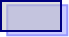 ΑΠΟΦΟΙΤΟΣ ΕΠΑΛ/ ΓΕΛΑΠΟΦΟΙΤΟΣ Ι.Ε.Κ.ΑΠΟΦΟΙΤΟΣ ΑΕΙ/ ΤΕΙΚΑΤΟΧΟΣ ΜΕΤΑΠΤΥΧΙΑΚΟΥ ΕΠΑΓΓΕΛΜΑΤΙΚΗ ΚΑΤΑΣΤΑΣΗ: Εργάζομαι:Δεν εργάζομαιΗμερομηνία Υποβολής:     /     /202 Υπογραφή Αιτούντος 